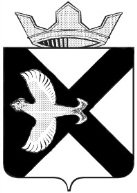 ДУМА МУНИЦИПАЛЬНОГО ОБРАЗОВАНИЯПОСЕЛОК БОРОВСКИЙРЕШЕНИЕ____________2021г. 				                                                     № ____рп. Боровский                                               Тюменского муниципального района  Проект вносится Главой муниципального образованияВ соответствии с подпунктом 3 пункта 2 статьи 39.25 Земельного кодекса Российской Федерации, руководствуясь Уставом муниципального образования поселок Боровский, Дума муниципального образования поселок БоровскийРЕШИЛА:1. Утвердить Порядок установления платы по соглашению об установлении сервитута в отношении земельных участков, находящихся в муниципальной собственности в муниципальной собственности муниципального образования поселок Боровский согласно приложению к настоящему решению.2.  Обнародовать настоящее решение и разместить  на официальном сайте администрации муниципального образования поселок Боровский в сети "Интернет".3. Контроль за выполнением настоящего решения возложить на комиссию по  экономическому развитию, бюджету, финансам, налогам, местному самоуправлению и правотворчеству.Председатель Думы                                                                      В.Н. СамохваловГлава муниципального образования                                                 С.В. СычеваПриложениек решению Думымуниципального образования поселок Боровский от ______ 2021 г. № ___ПОРЯДОКУСТАНОВЛЕНИЯ ПЛАТЫ ПО СОГЛАШЕНИЮ ОБ УСТАНОВЛЕНИИ СЕРВИТУТА В ОТНОШЕНИИ ЗЕМЕЛЬНЫХ УЧАСТКОВ, НАХОДЯЩИХСЯ В МУНИЦИПАЛЬНОЙ СОБСТВЕННОСТИ МУНИЦИПАЛЬНОГО ОБРАЗОВАНИЯ ПОСЕЛОК БОРОВСКИЙ1. Если иное не предусмотрено федеральными законами, размер платы по соглашению об установлении сервитута в отношении земельного участка, находящегося в муниципальной собственности муниципального образования поселок Боровский (далее - земельный участок), рассчитывается по следующей формуле:Пс = Супксз x Пл x Кс, гдеПс - размер платы по соглашению об установлении сервитута в год (рублей);Супксз - средний удельный показатель кадастровой стоимости земельного участка, утвержденный органом исполнительной власти Тюменской области (рублей/квадратный метр в год);Пл - площадь участка, которая будет использоваться лицом, в интересах которого устанавливается сервитут (квадратные метры);Кс - коэффициент, учитывающий цель использования земельного участка, для которой устанавливается сервитут, % (приложение).2. Плата по соглашению об установлении сервитута в отношении земельного участка вносится ежеквартально равными частями в срок до 15 числа второго месяца квартала в соответствии с действующим законодательством Российской Федерации, условиями соглашения об установлении сервитута.Плата по соглашению об установлении сервитута в отношении земельного участка зачисляется в бюджет муниципального образования поселок Боровский, за исключением случаев, установленных федеральными законами.3. В случае возникновения (прекращения) права ограниченного пользования земельным участком на условиях сервитута исчисление платы по соглашению об установлении сервитута в отношении указанного земельного участка производится с учетом количества полных месяцев, в течение которых указанный земельный участок использовался на условиях сервитута, при этом если:а) возникновение указанных прав произошло:до 15-го числа соответствующего месяца включительно, за полный месяц принимается месяц возникновения указанных прав;после 15-го числа соответствующего месяца, за полный месяц принимается месяц, следующий за месяцем возникновения указанных прав;б) прекращение указанных прав произошло:до 15-го числа соответствующего месяца включительно, за полный месяц принимается месяц, предшествующий месяцу прекращения указанных прав;после 15-го числа соответствующего месяца, за полный месяц принимается месяц прекращения указанных прав.4. За несвоевременное или неполное перечисление платы по соглашению об установлении сервитута в отношении земельного участка устанавливаются пени в размере 0,05% от суммы задолженности за каждый день просрочки.5. При заключении соглашения об установлении сервитута в отношении земельного участка на срок не менее года в течение первого календарного года оплата производится в размере, определенном в соответствии с пунктом 1 настоящего порядка.В последующие годы в случае изменения кадастровой стоимости земельных участков собственник, землепользователь, землевладелец, арендатор, заключившие соглашение об установлении сервитута, в порядке, предусмотренном пунктом 1 настоящего порядка, пересчитывает в одностороннем порядке сумму платы по соглашению об установлении сервитута с 1 января года, следующего за годом, в котором органом исполнительной власти Тюменской области утверждены результаты определения кадастровой стоимости земельных участков.6. Смена правообладателя земельного участка не является основанием для пересмотра размера платы по соглашению об установлении сервитута, определенного в соответствии с настоящим Порядком.Приложениек Порядку установления платы посоглашению об установлении сервитута в отношенииземельных участков, находящихся в муниципальнойсобственности муниципального образования поселок БоровскийКОЭФФИЦИЕНТ,УЧИТЫВАЮЩИЙ ЦЕЛЬ ИСПОЛЬЗОВАНИЯ ЗЕМЕЛЬНОГО УЧАСТКА,ДЛЯ КОТОРОЙ УСТАНАВЛИВАЕТСЯ СЕРВИТУТ (КС)№Цель использования земельного участка, для которого устанавливается сервитутКоэффициент,%1Земельные участки, используемые для строительства (реконструкции) линейных объектов1,32Земельные участки, используемые для эксплуатации линейных объектов0,33Земельные участки, используемые для иных целей0,8